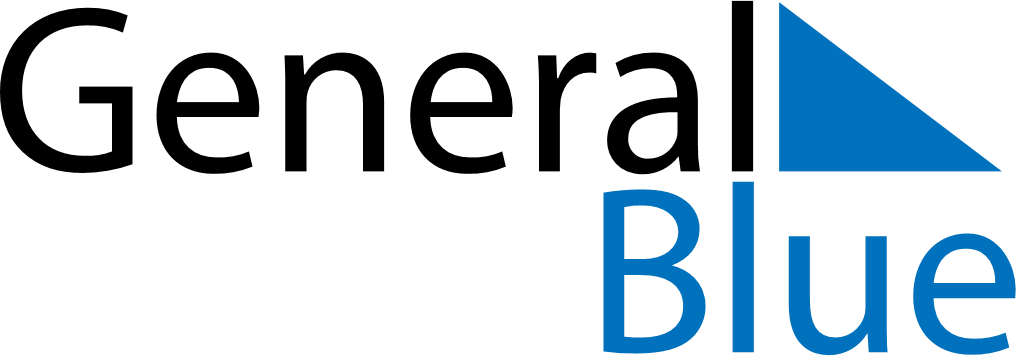 Q1 of 2026ArubaQ1 of 2026ArubaQ1 of 2026ArubaQ1 of 2026ArubaQ1 of 2026ArubaQ1 of 2026ArubaQ1 of 2026ArubaJanuary 2026January 2026January 2026January 2026January 2026January 2026January 2026January 2026January 2026SundayMondayMondayTuesdayWednesdayThursdayFridaySaturday123455678910111212131415161718191920212223242526262728293031February 2026February 2026February 2026February 2026February 2026February 2026February 2026February 2026February 2026SundayMondayMondayTuesdayWednesdayThursdayFridaySaturday12234567899101112131415161617181920212223232425262728March 2026March 2026March 2026March 2026March 2026March 2026March 2026March 2026March 2026SundayMondayMondayTuesdayWednesdayThursdayFridaySaturday1223456789910111213141516161718192021222323242526272829303031Jan 1: New Year’s DayJan 25: Betico Croes DayFeb 16: Shrove MondayMar 18: National Anthem and Flag Day